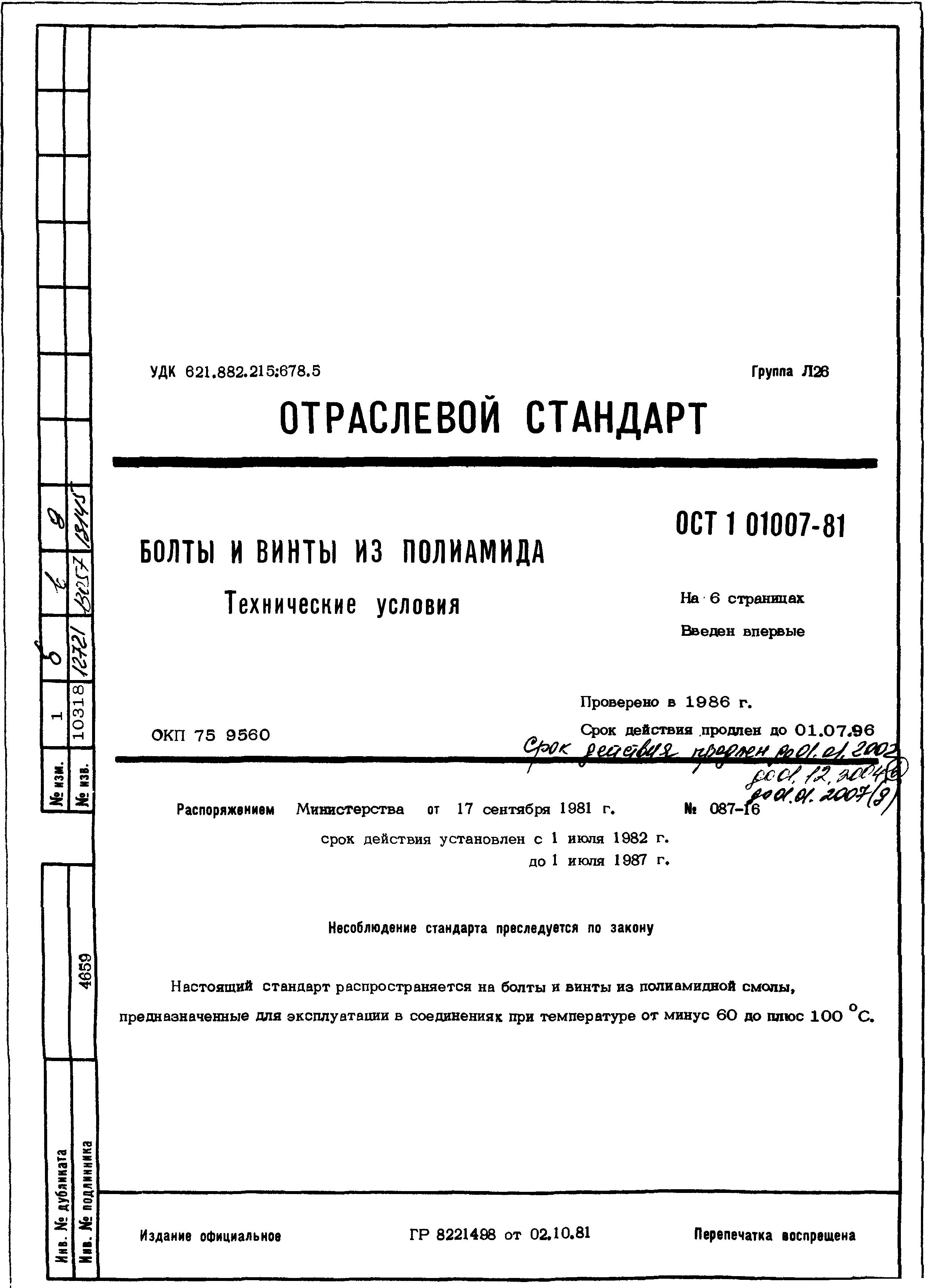 эксклюзивныекардиганыОСТ 1 01007-81 стр. а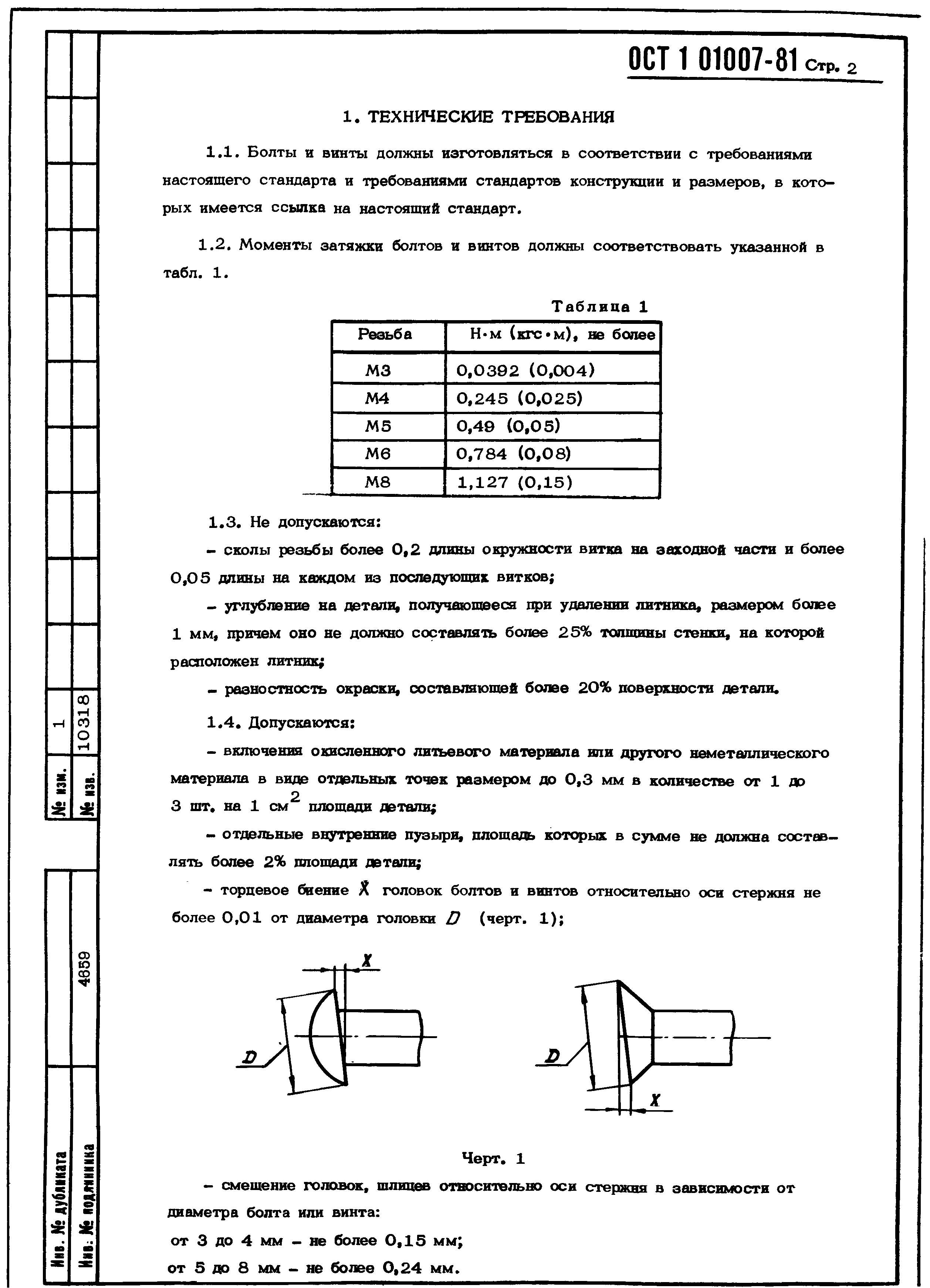 1 .   ТЕХНИЧЕСКИЕ  ТРЕБ ОВАНИЯ1 . 1 .	Б олты и винты должны изготовляться в соответствии с требованиями настоящего стандарта и требованиями стандартов конструкции и размеров, в кото­рых имеется  ссыпка   на   настоящий   стандарт.1 . 3 . Не допускаются:сколы  резьбы  более  0 , 2 длины окружности витка  на звходной  части и более 0 , 0 5 длины на каждом из последующих витков;углубление  на   детали,  получающееся   при удалении литника,   размером  более1 мм, причем оно не должно составлять более 25 % толщины стенки, на которой расположен литник;-   разно ста ость  окраски,   составляющей более  20 % поверхности  детали.1 . 4 . Допускаются:— включения окисленного литьевого материала или д р угого неметаллического материала в виде отдельных точек размером до 0 , 3 мм в количестве o r 1 до3   шт. на 1   см	площади детали;отдельные   внутренние   пузыри,   площадь   которых   в   сум ме   не   должна   состав­ ля ть более 2% площади детали;торцевое биение X головок  болтов и винтов относительно  оси стержня не более  0 , 0 1    от диаметра  головки	D	(чер т.  1 ) ;Чер т . 1смещение головок, шлицев относительно оси стержня в зависимости о т диаметра болта или винта:от  3 до 4 мм -   не более  0 , 1 5   м м ;от  5 до 8 мм -   не более  0 , 2 4   м м.ОСТ 1 01007-81	стр. з2 . ПРАВИЛА ПРИЕМКИ2 . 1 . Каждая партия болтов и винтов должна сопровождаться  паспортом, удосто­ веряющим их качество.2 . 2 .   Б олты   и   винты   предъявляются   к   приемке   партиями.   Партия   должна   состо­ ять   из   одного   обозначения,	изготовленная из одной партии материала и на одной пресс-форме.2 . 3 . Количество  болтов и винтов в   партии устанавливается  изготовителем.2 . 4 . От каждой предъявленной к сдаче партии отбираются болты и винты для контроля:внешнего   вида;размеров;прочности  (испытание на  разры в).2 . 5 .   Минимальное    время    выдержки   деталей   после   извлечения    и з    пресс-форм до контроля их размеров должно соответствовать указанному в ГО СТ 1 1 7 1 0 - 6 6 .2 . 6 . Количество болтов и винтов для контроля и испытаний устанавливается согласно табл. 2 .Количество деталей в партии, шт.До 5 0 0   вкл.Св. 5 0 0   до   1 0 0 0Св.  1 0 0 0 до 5 0 0 0Количество деталей для контролявнешнего   вида	размеров1 0 0   %	5 %, но не бо- лее 1 0 0 шт.Т а б л и ц а   2Количество деталей для испытания    на    разрыв, шт.51015Св.  5 0 0 0	2 0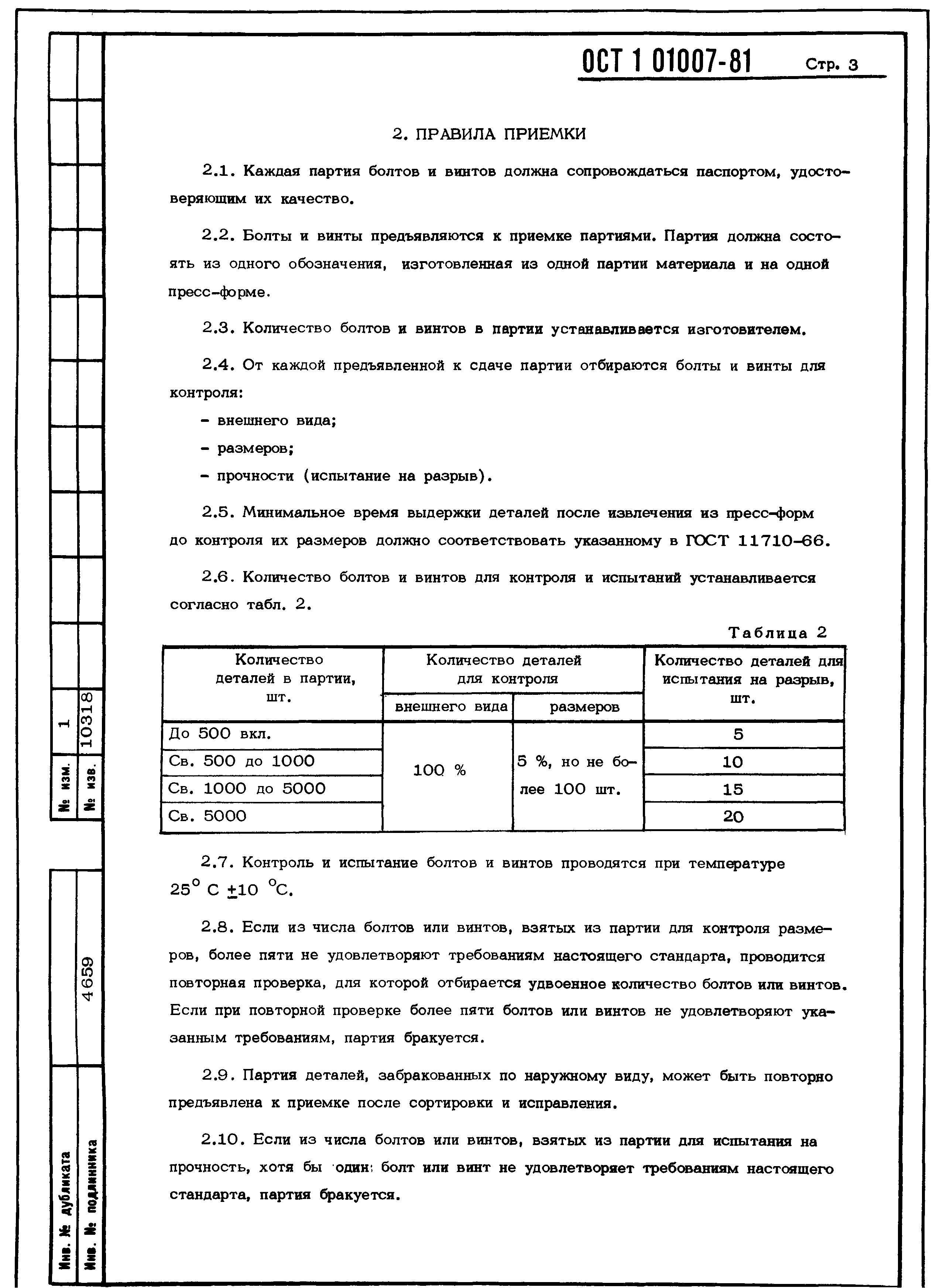 2 . 7 .   Контроль  и испытание   болтов   и винтов   проводятся   при температуре 2 5 ° С + 1 0 °С .2 . 8 . Если   из   числа   болтов   или   винтов,   взятых  из   партии   для   контроля   разме­ ров, более  пяти не удовлетворяют  требованиям настоящего  стандарта,  проводится повторная проверка, для которой   отбирается   удвоенное  количество  болтов   или   винтов. Если при повторной проверке более пяти болтов или   винтов   не   удовлетворяют   ука­ занным требованиям, партия бракуется.2 . 9 . Партия деталей, забракованных по наружному виду, может  быть повторно предъявлена к приемке после сортировки и исправления.. 1 0 . Если из числа болтов или винтов, взятых  из партии для испытания на прочность, хотя бы один: болт или винт не удовлетворяет  требованиям настоящего стандарта, партия бракуется.OCT 1 01007-81 Orp. 4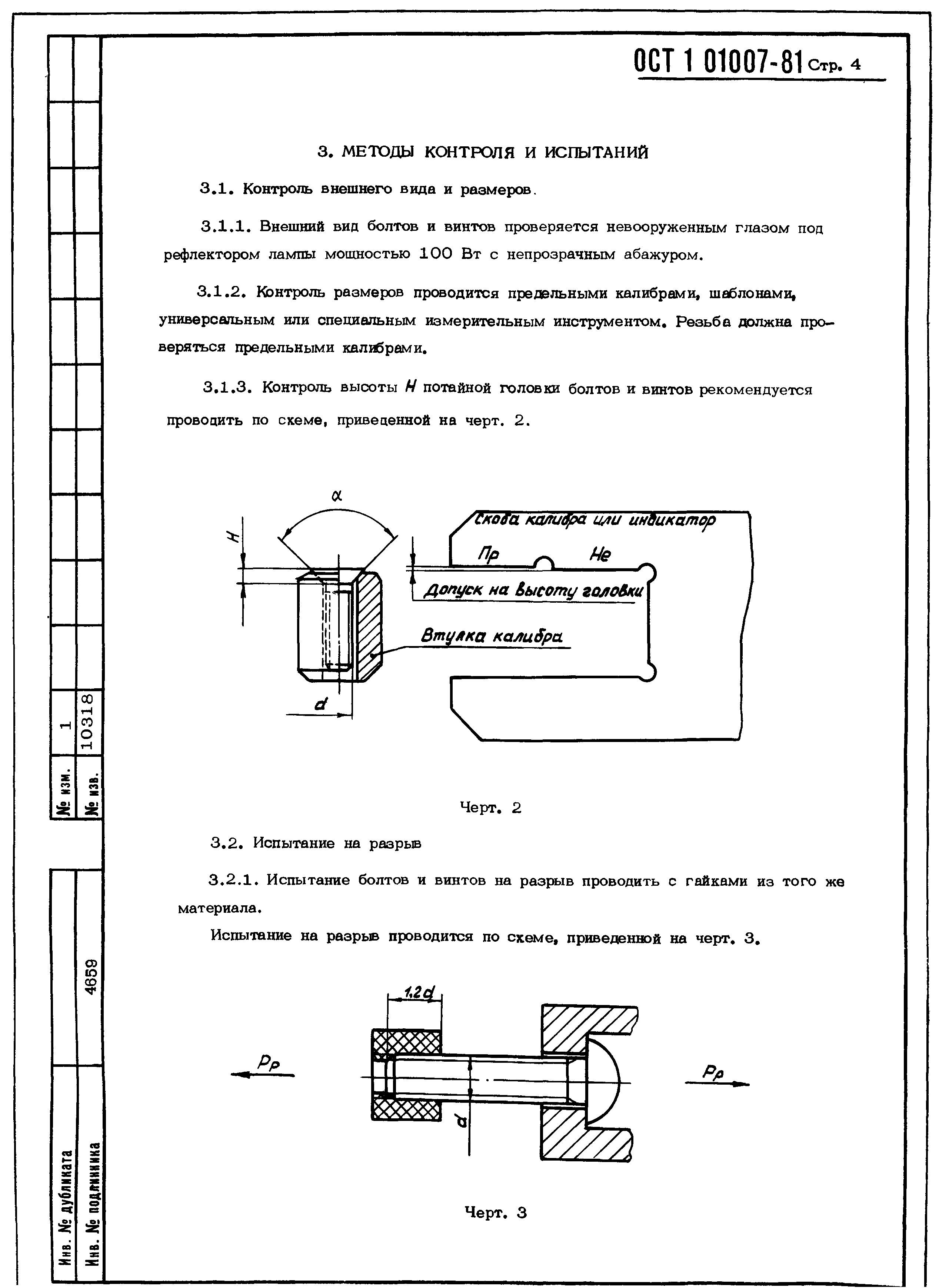 3 .	МЕТОДЫ   КОНТРОЛЯ   И   ИСПЫТАНИЙ3 . 1 . Контроль   внешнего вида   и размеров.3 . 1 . 1 . Внешний вид болтов и винтов проверяется невооруженным гла зом под рефлектором лампы мощностью 1 0 0 Вт с непрозрачным абажуром.3 . 1 . 2 . Контроль размеров проводится предельными калибрами, шаблонами, универсальным или специальным измерительным инструментом. Р е зьба должна про­ веряться предельными калибрами.3 . 1 . 3 .	Контроль    высоты	И потайной головки болтов и винтов рекомендуется проводить по схеме, приведенной на черт. 2 .аНмX   пй£	i3 . 2 . 1 . Испытание болтов и винтов на разрыв проводить с гайками из того  же материала.Испытание на   разрыв   проводится   по схем е,   приведенной   на   черт.  3 .Рр	Рр«tЧерт. 3ОСИ 01007-81	CTP.S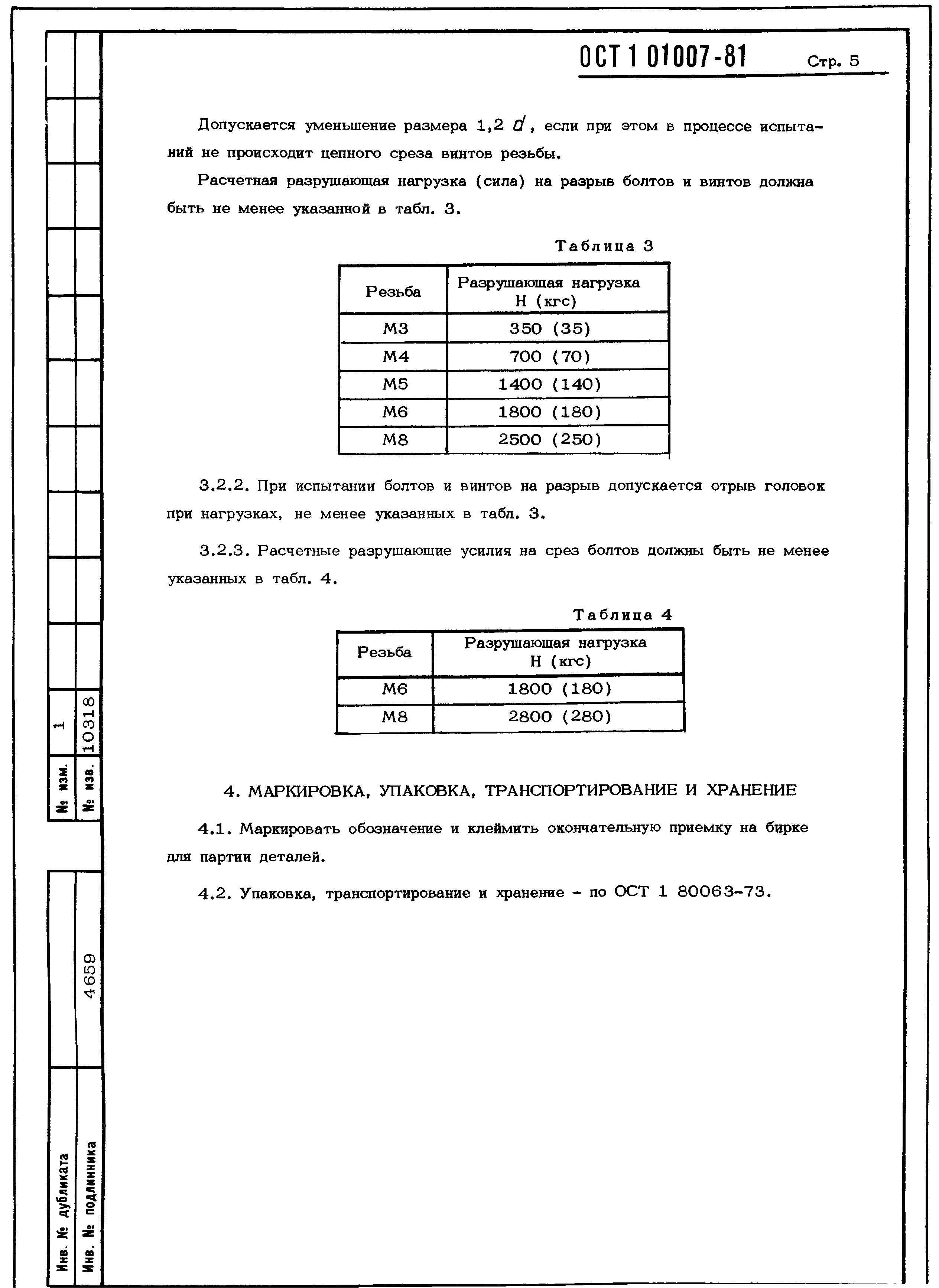 Допускается  уменьшение  размера	1 ,2 d , если при этом в процессе испыта­ ний не происходит цепного ср еза винтов р езьбы .Расчетна я разрушающая  нагрузка  (с и ла ) на разрыв  болтов  и винтов должна бы ть не м енее указанной в та бл. 3 .Т а б л и ц а 3Р е з ь б а	Разрушающая  нагрузкаН (к г с ). 2 . 2 . При испытании болтов и   винтов   на   разрыв   допускается   отрыв   голов ок при нагрузках, не м енее указанных в табл. 3 .. 2 . 3 . Расчетны е разрушающие усилия на ср ез болтов должны быть не м енее указанных в табл. 4 .Т а б л и ц а 4Р е зьб а	Разрушающая нагрузка Н ( к г с )М б	1 8 0 0  ( 1 8 0 )М 8	2 8 0 0	( 2 8 0 )4 .	М АРК И РО В КА, УПАКО ВКА, ТРАН С П О РТИ РО ВАН И Е И ХРАНЕНИЕ. 1 . Маркировать  обозначение  и клеймить  окончательную  приемку  на бирке для партии деталей.4 . 2 . Упаковка,  транспортирование  и хранение  - по О С Т   1   8 0 0 6 3 - 7 3 .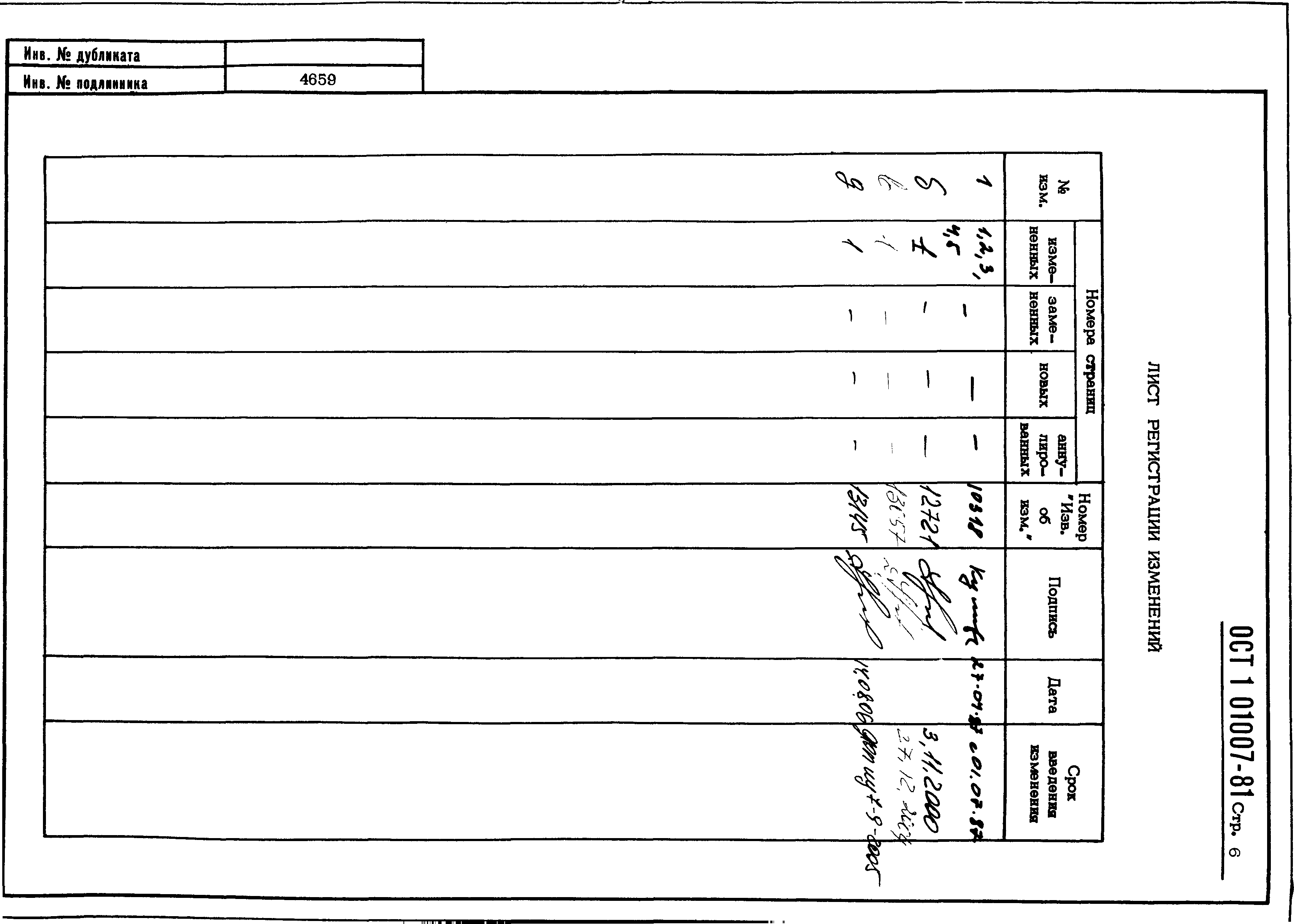 1 . 2 .табл. 1 .Моменты затяжкиРезьбаболтов   и винтов   должны   соответствовать  указанной   вТ а б л и ц а 1 Н-м (к гс • м ), не болееМ 30 , 0 3 9 2 ( 0 , 0 0 4 )М40 , 2 4 5 ( 0 , 0 2 5 )М 50 , 4 9 ( 0 , 0 5 )М б0 , 7 8 4 ( 0 , 0 8 )М 81 , 1 2 7 ( 0 , 1 5 )М 33 5 0( 3 5 )М 470 0( 7 0 )М 51 4 0 0( 1 4 0 )М б1 8 0 0( 1 8 0 )М 82 5 0 0( 2 5 0 )